„trik“ s nulami280 : 70 = 28 : 7 = 4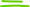 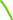 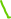 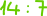 14 000 : 70 = 1 400 : 7 =200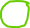 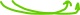 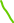 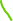 